附件：2020年度四川省注册会计师行业秋季校园招聘会——西南财经大学天府学院专场各参会单位及岗位信息 现场招聘会事务所岗位信息一、四川华信(集团)会计师事务所（特殊普通合伙）招聘简章（一）事务所简介四川华信(集团)会计师事务所（特殊普通合伙）（以下简称“我所”）成立于1988年6月，是一家专业化、规模化的会计中介服务机构。具有从事证券服务业务资质、军工涉密业务咨询服务安全保密条件备案证书和全军装备价格第三方机构资格证书，是全国百强会计师事务所，在四川省会计师事务所综合排名中名列前茅。我所近三年业务收入：2017年2.92亿元，2018年3.16亿元，2019年3.84亿元。我所总部设在成都，在重庆、江苏南京设有分所，现有员工560人，其中：注册会计师264人，高级职称42人，合伙人43人。我所执业遍及海内外，具有雄厚的专业技术力量，凝聚了一大批具备深厚专业素养、丰富实践经验、良好沟通能力及团队精神的行业精英，常年为三十多家上市公司，五十多家大型国有企业，众多大型民营企业和军工企业提供专业服务，涉及行业包括化工、食品饮料、商业、医药、造纸、建材、饲料、金属制品、纺织、通信及电子设备、房地产、发电、建筑、传媒、交通运输、投资、金融证券、军民融合项目等。（二）招聘岗位信息我所本次招聘对象主要面向省内知名高校的会计学、注册会计师方向、会计双语、财务管理、审计学等专业应届本科毕业生，拟招聘审计助理30名。另招聘实习生60名（实习生限2020年应届本科毕业生和在读研究生）。接受简历的邮箱地址：schxrl@126.com邮件标题上请注明“学校+专业+姓名+就业（或实习）”（三）招聘方式（三）招聘工作负责人姓名及联系方式联系人：李敏；联系电话：028-85571816　二、四川中衡安信会计师事务所招聘简章（一）事务所简介四川中衡安信会计师事务所有限公司始建于1986年，于1999年12月经四川省财政厅批准脱钩改制后设立的有限责任性质的审计中介机构。经过三十多年的发展壮大,我所已成为四川同行业中的大所之一,在四川省注册会计师协会排名中名列前茅。2011年进入全国同行业百强会计师事务所之列，2019年在全国会计师事务所综合评价中排名第56名，2019年在四川省会计师事务所综合排名中排名第3名。（二）招聘岗位信息1.审计、评估实习生  15名任职要求：1、会计、审计、评估等相关专业本科及以上学历（或大三）；2、有志于从事财务审计或评估工作；3、熟悉常用相关软件操作；4、具有较好的文字能力和语言表达能力；5、团队合作意识，对工作认真负责，责任心强；6、能吃苦耐劳，能接受经常性出差。（三）联系方式姓    名：任佳莉 联系方式：13518153330邮    箱：458697044@qq.com三、中天运会计师事务所（特殊普通合伙）四川分所招聘简章中天运会计师事务所始建于1994年3月。2013年12月，完成特殊普通合伙转制。总部设在北京，在辽宁、天津、新疆、陕西、四川、云南、山西、山东、深圳、香港等地设有分支机构。客户范围覆盖中国大陆、香港、欧洲、美洲、非洲等地区，业务涉及金融、电子、电力、商贸、建筑、军工、旅游、房地产、电信、交通运输、工业制造、能源等行业。2008年加入华利信国际，成为其成员所。总所在中注协发布的《2019年会计师事务所综合评价前百家信息》中排名第16位。中天运会计师事务所（含各分所）现有员工2,500多人，其中：注册会计师600余人，注册资产评估师150余人，注册税务师80余人，注册造价工程师近100人，具有各类国际资质人员近20人，全国和地方行业领军人才6人。（一）招聘岗位信息实习岗位数：50人1.岗位职责（实习岗）：（1）协助完成工作底稿的编制、整理和归档工作；（2）在项目经理的指导下，设计和制作各种测算、统计样表；（3）协助出具审计业务报告和其他鉴证业务报告；（4）领导交办的其他工作。  2.任职要求：（1）全日制本科大四学生或研（二）研三在校生，会计学、审计学及相关专业；（2）有过事务所实习经历者优先考虑；（3）要求在校期间成绩优良，工作认真负责，具有良好的学习能力、沟通能力和团队合作精神；（4）熟练使用办公软件及现代化办公设备；（5）实习期间需自行准备笔记本电脑；（6）能保证实习期间连续实习，不会中途间断。（二）联系方式招聘负责人：叶老师联系方式：028-86698488-820简历投递邮箱：hrsc@jonten.com公司地址：成都市天府大道北段1288号泰达时代中心4号楼16层四、天职国际会计师事务所（特殊普通合伙）招聘简章（一）事务所简介天职国际会计师事务所（特殊普通合伙）简称天职国际，创立于1988年12月，总部北京，是一家专注于审计鉴证、管理咨询、资本市场服务、税务服务、法务与清算、信息技术咨询、工程咨询的特大型综合性咨询机构。天职国际内部治理机制完善，实行一体化管理模式，在人力资源政策、会计核算与财务管理、项目承接与执行、执业标准与质量控制、信息系统方面对各分支机构进行统一管理。天职国际国内网络布局合理，在中国大陆及香港特别行政区设有20余家分支机构。天职国际是Baker Tilly International（全球第八大会计网络）在中国地区的唯一成员所，在全球拥有广泛的服务网络资源。天职国际拥有专业人员5000余人，其中，注册会计师千余人，拥有ACCA、ACA、CGA、HKCPA及其他境外执业资格的员工百余人，注册会计师行业领军人才70余人，已为不同行业的上万家客户提供了专业服务。发展路上三十年来，天职国际已为不同行业的上万家客户提供了专业服务，客户类型涵盖中央及地方企业集团、上市公司及拟上市公司、金融机构、大型工程业主公司、政府经济主管（监督）部门等，涉及能源、制造、商品流通、建材、房地产、交通、医药、金融、TMT等多个行业。    “天道酬勤 职守笃行”是天职国际长期以来坚守的办所理念，随着中国全球化的进程加快，天职国际必将凭借科学的内部治理机制、合理的机构设置、精细的专业分工、卓越的服务品质以及高效的团队合作，为广大客户提供更为细致、更为科学的专业化服务。（二）校园招聘岗位就业岗位：财务审计助理（若干）、管理咨询助理（若干）、人力咨询助理（若干）、政务咨询助理（若干）、并购融资助理（若干）、法务清算助理（若干）、信息技术咨询助理（若干）、税务咨询助理（若干）、软件工程师（若干）、质监与技术支持助理（若干）、审计准则支持助理（若干）、人力资源助理（若干）、投标助理（若干）、职能岗实习生（若干）、业务岗实习生（若干）实习岗位：实习生（若干），仅提供寒假实习岗位（三）其他信息校园招聘流程：宣讲会—网络申请—在线测评—简历筛选—三轮面试—发放offer—安排实习—入职培训—正式入职简历投递流程：登录公司官网--点击“工作机会”--点击“校园招聘”--职位申请简历投递时间：2020年8月17日—2020年10月31日网络笔试时间：在线申请后，即时发送网测通知，进行网测。面试时间：2020年9月15日-10月底，各分所根据情况。Offer发放：10月-11月发放完毕。天职国际官方网站：http://www.tzcpa.com天职国际官方微博：http://e.weibo.com/tzcpa天职国际官方微信：bakertillychina              五、四川中天浩会计师事务所招聘简章（一）事务所简介四川中天浩会计师事务所成立于2005年，注册资本1580万元，现有员工200余人、公司业务遍及全国、致力于为全国政企客户提供全面审计及鉴证、管理咨询、财务咨询、风险咨询和税务服务；我们坚定“诚信为本、操守为重、至精至诚、勤勉尽责”的执业理念；坚持提供专业服务为客户创造价值，与客户共同成长的服务理念；保持快速响应客户要求，在同一标准下提供高品质专业服务的行为准则；恪守“独立、客观、公正”原则，重视职业道德和执业质量，追求执业规范与客户目标完美结合，竭诚为我们的客户提供优质和殷切的专业服务。（二）招聘岗位信息实习生岗位  10个岗位职责：（1）独立完成项目组分工工作内容；（2）独立完成工作底稿的编制、整理和归档工作；（3）在项目经理的指导下独立完成小领域的审计梳理和成果输出工作；（4）完成项目经理交代的其他任务。岗位描述：（1）内部控制审计：根据企业内控控制手册及举证，实施内部控制执行有效性测试；（2）内部专项审计：根据国家财经法规、行业规范、企业归档制度对企业经营管理、生产运营中某一业务活动或流程实施检查（项目审计框架APG指导）；（3）财务审计：根据委托企业要求实施财务收支、资金专项、经济责任等会计师鉴证审计业务。任职要求：（1）学历：会计、审计、财务等相关专业，本科以上学历；（2）品德性格：具有较好的表达、理解能力、责任心强、踏实上进、吃苦耐劳；（3）资格：具备初级以上职称；通过注册会计师考试科目优先；（4）年龄：22周岁以上；（5）技能：熟练使用办公及财务软件；熟悉国家财务、税务、企业内控管理等方面的准则、法律法规；（6）素质：热爱审计咨询行业工作，具备良好职业素养、工作责任心、主观能动性；（7）健康状况：身体健康，能在高强度、高压力下工作、适应长期出差（全国范围内出差）。审计实习生（19人）岗位职责：（1）指导下完成项目组分工工作内容；（2）指导下完成工作底稿的编制、整理和归档工作；（3）完成项目经理交代的其他审计、咨询任务。任职要求：（1）学历：2021年毕业的本科院校在读学生；实习期间应避免频繁返校或提前安排好返校计划；（2）资格：经济、财务、审计、会计或者数学、计算机（信息系统管理）等相关专业；（3）年龄：22周岁以上；（4）技能：热爱审计咨询行业工作，熟练使用办公及财务软件；（5）职业素养：良好工作态度、较强责任心、良好主观能动性、能吃苦耐劳；（6）健康状况：身体健康，能在高强度、高压力下工作、适应长期全国出差。综合行政实习生（1人）岗位职责：（1）在指导下完成公司基础管理数据、档案的收集和整理工作；（2）接收和处理外来文件，并审核发送对外文件；（3）协助同事完成日常综合、行政、档案管理事务；（4）完成上级领导交办的其它工作。任职要求：（1）学历：行政、文秘、工商企业管理相关专业2021年毕业生。（2）年龄：22周岁以上（3）具有很强的文字功底，写作能力；有很强的组织和协调能力；能熟练操作各种办公设备，运用各类办公软件；（4）具有缜密的工作作风、勤奋、敬业的工作精神，热爱企业。数据分析实习生（3人）岗位职责：（1）在指导下通过现场或远程的方式，对审计项目中的大量数据进行处理；（2）为项目组提供计算机系统和信息技术的专业性技术协作（3）参与公司IT类审计项目，提供简单的技术技能支撑。任职要求：（1）学历：数据分析、软件开发、信息技术相关专业2021年毕业生；（2）年龄：22周岁以上（3）熟悉T-SQL，熟练操作MySQL或MSSQL数据库软件，具备一定量数据的快速处理(侧重查询)；（4）具有高度敬业精神、团队意识强、具备良好职业素养、工作责任心、主观能动性；（5）能适应全国范围内，中短期出差。信息技术实习生（3人）岗位职责：（1）在指导下协助IT\信息技术审计项目开展；（2）在指导下承担审计咨询项目大数据分析处理；（3）担任IT\信息技术审计项目审计助理。任职要求：（1）学历：数据分析、软件开发、信息技术相关专业2021年毕业生；（2）对信息技术安全具有一定的专业认识；（3）具有高度敬业精神、团队意识强、具备良好职业素养、工作责任心、主观能动性（4）熟练运用计算机及办公软件（三）联系方式公司地址:成都市金牛区人民北路二段188号金牛万达甲级写字楼A座3601（全国出差）联系方式：谢女士 028-87086110/18728469706简历投递：sczth-hr@sczth.cn；(来信主题：“校园招聘-XX学校-姓名”)智联招聘网站投递：https://company.zhaopin.com/CZ134526950.htm?srccode=401901&preactionid=37f9be76-eb08-492b-9152-bbe6161daf26前程无忧网站投递：https://jobs.51job.com/all/co3621429.html六、四川德文会计师事务所招聘简章（一）事务所简介四川德文会计师事务所有限公司，成立于2000年，是一家拥有资深执业经验的会计师事务所。办公地址是四川省成都市成华区双福一路66号华润.万象星座18层，位于成都市双桂公园，紧邻地铁4号线双桥子站，环境优越，交通方便，公司设有免费食堂。四川德文会计师事务所有限公司以高起点置身于市场竞争，以先进的理念、雄厚的专业知识、强大的网络平台、优秀的管理体系、舒适的办公环境全面实施品牌铸造战略，公司倡导“我们敬业，我们更专业”的经营理念，恪守“独立、客观、公正、诚信”执业原则，全面打造“德文”品牌。长期以来，秉承“诚信为本，勤奋务实”的文化理念，坚持“独立，客观，公正”的执业宗旨，致力于为客户提供最优质的服务。德文资深的管理团队、高素质的员工队伍、先进的管理体系、高品质的客户群体，以及几十年对专业技术孜孜不倦的精耕文化理念，是德文的基石。我们不再简单停留在技术层面，而是更专注于理解和超越客户的期望，致力于帮助客户发现潜在风险、提出管理建议、提供解决方案，为客户提供最有价值的专业服务。 （二）招聘岗位信息1.审计、评估助理 （1）会计、审计、评估等相关专业本科及以上学历； （2）有志于从事财务审计或评估工作； （3）熟悉常用财务、审计等相关软件操作； （4）具有较好的文字能力和语言表达能力； （5）团队合作意识，对工作认真负责，责任心强； （6）能吃苦耐劳，能接受经常性出差。 2.投标助理                   （1）文秘或中文等相关专业大专及以上学历； （2）熟练使用办公软件，能根据工作需要使用Excel、Word高级操作；     （3）具有一定的文字表达能力、语言表达能力以及较强的应变能力；      （4）团队合作意识强，工作认真仔细，责任心强； （5）能吃苦耐劳，能接受临时性的加班； （6）有投标工作经验优先。 3.审计、评估实习生               （1）会计、审计、评估等相关专业即将毕业的本科生或研究生； （2）热爱财务审计、资产评估工作，能实习3个月以上； （3）具有较强的学习能力； （4）能吃苦耐劳，能接受经常性出差； 4.办公室文员  任职要求：（1）学历：相关专业大专或大专以上学历（2）年龄：22-40岁（3）工作经历：有两年以上相关工作经验；（4）具有很强的文字功底，写作能力；有很强的组织和协调能力；能熟练操作各种办公设备，运用各类办公软件；（5）具有慎密的工作作风、勤奋、敬业的工作精神，热爱企业；（6）了解办公环境的环境因素、重要环境因素和相关的消防知识；（7）全面了解公司适用的环境、质量和其他法律法规。主要职责：（1）负责公司级文件的起拟和颁发；（2）对公司级数据进行收集和整理分析；（3）接收处理外来文件，并审核发送公司级对外文件；（4）作公司大事记；（5）接待、安排公司级宾客，筹划公司级活动、会议；（6）负责公司的人力资源管理工作；（7）负责督促对员工的培训工作及各部门制度执行情况；（8）负责全公司人员的思想教育，协调各部门之间矛盾纠纷；（9）完成上级领导交办的其它工作。5.造价实习生 岗位职责： （1）学习造价相关基础知识； （2）根据领导安排，按时保质地完成所承担的工作。 任职要求： （1）工程造价、工程管理专业，专科及以上学历； （2）应届生、毕业生均可，接受全职工作。（3）学习能力强，责任心强，愿长期从事工程造价工作。6.行政助理（外勤）1人：1.大专以上学历，行政管理、房地产经营与估价、资产评估等相关专业；2.具有良好的职业道德和较强的沟通能力，工作认真，吃苦耐劳；3.年龄35岁以上、实际驾龄5年以上。（三）联系方式联系电话：028-86957847地址：四川省成都市成华区双福一路66号华润.万象星座18层。公司网站：http://www.sc-zzkj.com；薪酬待遇具体面议； 上述人员一经录用，待遇从优，并提供广阔的发展的前景；我所工作氛围融洽、上升空间大； 有意者请将个人简历、身份证、毕业证书、学生证等发送至邮箱466324121@qq.com。 七、四川中砝会计师事务所招聘简章（一）事务所简介 四川中砝会计师事务所，创立于1996年，作为四川本土最早成立的事务所之一，发展至今已有二十四年的历史。多年的执业经历，让我们对不同行业的客户特殊情况沉淀了丰富的经验，熟知各种不同的行业业务特点。相应可以针对不同行业的客户形成专业化分工，更有效优质地提供专业化的服务。 本所通过多年的执业，建立了一套科学而完善的专业技术标准体系、质量控制体系及客户管理与服务体系，执业质量及职业道德水平得到客户的一致好评；本所及在本所执业的从业人员从无违纪、违规行为发生，也未在任何场所接受过任何形式的行政处罚。（二）招聘岗位信息审计助理（10名）、审计实习生（20名）职位描述：1、银行询证函、盘点、基本数据整理统计；2、协助编制审计工作底稿，按审计程序要求完成审计工作； 3、审计资料整理归档； 4、领导安排的其他工作。岗位要求：1、 热爱审计工作、责任心强、具有良好的服务意识；2、 勤奋好学、吃苦耐劳，具有良好的团队合作精神、能承受一定的工作强度及压力；3、 审计学、会计学、财务管理等相关专业2021级应届毕业生；（三）联系方式公司地址：成都市高新区永丰路21号瑞祥大厦5楼联系电话：（028）85120111-8333联系人：杨女士公司网址：http://www.sczfgroup.com/简历投递邮箱：sczfhr@126.com八、四川维诚会计师事务所招聘简章（一）事务所简介维诚集团下属四川维诚会计师事务所有限公司、四川维诚资产评估事务所、四川维诚房地产评估有限公司、四川维诚土地评估有限公司、四川维诚国际招标有限公司是依法设立的承办验资、审计、评估、咨询及招标代理等业务的社会中介服务机构。（四川维诚会计师事务所有限公司位列四川省2018年度会计师事务所综合评价前百强排名第31位并被评为四川省2018年度会计师事务所综合评级最高等级AAA级，四川维诚资产评估事务所被评为四川省资产评估机构最高等级AAA级，四川维诚房地产评估有限公司拥有房地产估价机构二级资格证书，四川维诚土地评估公司拥有土地评估机构准B级资质备案函），集团坚持“以质量求生存，以信誉求发展”的宗旨，恪守“独立、客观、公正和实事求是”的原则，为客户提供优质的专业服务。（二）招聘岗位信息 1.本公司长年向优秀大学生提供见习机会，要求如下：    审计、财务管理、会计等专业专科大三在读生，热爱审计、财税工作，成绩优异，综合素质较高，勤奋踏实，沟通表达能力较好，长期全职实习（至少累计实习三个月）。    实习待遇和发放方式：实习补助7.5元/小时+午餐补助（12元/天）+加班餐补（午餐补助15元/天、加班到20：00晚餐补助20元/天）。满3个月后发放前3个月的实习补助、出具实习证明（未做满3个月因个人原因结束实习者无任何补助、不出具实习证明），从第4个月开始是每个月发放实习补助。    2.招聘审计助理  15名    任职要求：    （1）会计、审计、财务管理等专业专科及以上学历，有1年以上相关工作经验、通过注册会计师执业资格考试者优先；   （2）熟练应用审计软件，具备一定的表达、写作能力；    （3）适应出差。    薪酬面议：工资+加班费+餐补（午餐补助+加班餐补）+外出公干交通补助，高于市场平均水准。（三）联系方式有意者请将简历发至公司邮箱scweichen@126.com（电子邮件请以附件形式发送简历），合则约见~我公司通知面试者请着正装，带上个人简历、近期一寸免冠彩色照片，身份证、毕业证、学历证和其他能证明个人能力的资料原件及复印件前往面试地点。公司网址：http://scweicheng.com公司地址:成都市东大街下东大街段216号“喜年广场”A栋42楼联系人：陈女士联系电话:028-65555550-605传真：028-61322858邮箱：scweichen@126.com邮编：610021九、中汇会计师事务所（特殊普通合伙）成都分所招聘简章（一）事务所简介中汇经过20多年的探索和积累，成为具有财政部、证监会批准的从事证券、期货相关业务许可证资格，以及具有国家税务总局批准的从事税务鉴证、税务服务资格的大型综合性专业服务机构，由中汇会计师事务所（特殊普通合伙）、中汇税务师事务所有限公司、中汇工程咨询有限公司、中汇管理咨询有限公司等组成。中汇在全国近20个重要商业城市均设有分支机构，拥有跨领域专业人才超过2500人，能为国内外各行业客户提供资本市场财务鉴证、审计、税务、评估、工程咨询、内部控制与风险咨询、IT审计与IT咨询、人力资源咨询、会计服务、专业培训、国际业务等全方面的专业服务。多年来，中汇遵循“正直诚信、专注品质、团队协作”的核心价值观，践行“创造员工成长空间，协助客户提升价值”的使命，在发展的道路上积极探索不断进取。如今，中汇更加成熟稳健，竭诚为客户提供最优质的专业服务。（二）招聘岗位信息审计岗岗位职责：参与编制审计工作底稿，协助主审人员完成后期整理工作，进行项目审计的现场实施。要求：1.本科及以上学历，统计学、计算机或信息管理与信息系统相关、财会相关专业优先；2.具有强烈地学习意识，不断提高自身审计技能、学习新的财务相关法规和规范；3.工作认真踏实，能吃苦，有较强责任心，沟通能力、团队协作能力强。工作地点：北京、上海、杭州、苏州、成都、宁波、南京、深圳、济南、无锡税务岗岗位职责：协助项目访谈工作，协助项目经理撰写税务报告或者咨询报告。要求：1.本科及以上学历，会计、税务、财政等相关专业优先；2.具有强烈地学习意识，了解有关财税政策和法规；3.工作认真踏实，能吃苦，有较强责任心，沟通能力、团队协作能力强。工作地点：北京、上海、杭州工程咨询岗岗位职责：协助项目负责人完成土建、安装、水利、市政等工程造价项目的咨询工作。要求：1.本科学历，土木工程、安装（暖通等专业）工程、道桥工程、工程管理、工程造价等相关专业优先；2.熟悉工程相关计价软件及工程量计算软件；3.工作认真踏实，能吃苦，有较强责任心，沟通能力、团队协作能力强。工作地点：杭州、苏州资产评估岗	岗位职责：协助项目负责人完成企业价值相关的与财务相关评估项目的现场查证及后期调查、估价等工作。要求：1.本科及以上学历，评估、设备，数学，金融，财会，房地产，土地等相关专业优先；2.较强的文字写作能力、熟练使用office办公软件；3.沟通能力较强、能承受一定的工作强度及压力。工作地点：上海、杭州、北京、风险咨询岗（财务咨询方向）	岗位职责：协助完成对内控与风险管理、并购重组、战略等项目的咨询工作。要求：1.本科及以上学历，财会类、金融、企业管理等相关专业优先；2.工作认真踏实，能吃苦，有较强责任心，沟通能力、团队协作能力强3.能接受较多的加班、出差；4.视管理咨询为自己未来3-5年职业规划的理想选择。工作地点：杭州风险咨询岗（IT咨询方向）	岗位职责：协助完成对IT审计、信息科技风险咨询、数据挖掘与分析等项目的咨询工作。要求：1.本科及以上学历，信息管理与信息系统相关专业优先；2.工作认真踏实，能吃苦，有较强责任心，沟通能力、团队协作能力强3.能接受较多的加班、出差；4.视管理咨询为自己未来3-5年职业规划的理想选择。工作地点：杭州管理咨询岗（人力资源方向）岗位职责：1.协助完成咨询项目日常方案的资料收集、数据分析、案例分析、行业研究、标杆研究等工作；2.参与项目团队为客户提供咨询服务、进行咨询活动相关记录等工作；3.参与项目团队的客户访谈、咨询方案设计、报告撰写、项目汇报等工作；4.配合、协助、并完成项目负责人布置各种工作任务。任职资格：1.硕士研究生或优秀本科毕业生；2.具有较强的逻辑思维、问题洞察及沟通能力；3.热爱咨询行业，乐于助人；4.热爱挑战，具有创新激情以及创造性视野，能快速适应各种环境；5.具有较强的责任心和敬业精神，并能够适应高强度、高压力工作；6.熟练使用PPT等办公软件，良好的语言表达能力。工作地点：杭州、上海财务外包服务岗（财务与税务方向）岗位职责：1.协助项目主管为大型集团公司提供涉税协助和咨询服务；2.完成项目任务安排（包括财务与税务的各项子类服务）；3.及时向项目负责人汇报工作进展；4.协助完成与各地项目成员及外部机构的沟通；5.协助完成与客户内部对接人的日常沟通。任职资格：1.本科学历，财务相关专业（税务优先），有工作及实习经历优先；2.能够熟练操作office办公软件，熟练掌握英语，良好的英语书写及口头表达能力；3.具有良好的协调能力、学习能力和适应能力；4.乐观开朗、善于沟通且喜欢数据处理工作。工作地点：上海财务外包服务岗（行政事业单位方向）岗位职责：1.为行政事业单位客户提供财务外包项目服务内容，如报账支付、账务核算、票据管理、资产管理、预决算、内控、财务报告等；2.协助项目主管做好客户服务；3.配合项目经理做好项目执行过程中的风险控制管理。任职资格：1.财务、会计、税务、管理类本科学历；2.有财务相关实习经验优先；3.熟悉会计理论，熟练掌握电脑办公软件；4.有良好的沟通能力、组织协调能力，较好的抗压能力与风险意识。工作地点：杭州招聘岗岗位职责：1.协助开展多部门社招工作及校园招聘工作；2.协助开展实习生招聘工作以及校企合作活动的组织与策划；3.协助开展招聘制度及流程的梳理及优化；任职资格：1.本科及以上学历，人力资源管理、心理学、会计相关专业，有咨询公司或会计师事务所实习经验者优先考虑；:2.具有良好的沟通能力和团队合作能力，具备良好的逻辑分析和判断力；3.有较好的的承压能力、工作责任心和主动性强，有良好的主动协调能力和服务意识。工作地点：杭州函证岗岗位职责：1.审批审计项目组提交的函证请求，主要方式为：查询国家信用信息公示系统、地图、官网等其他网站；2.扫描询证函至函证系统，并寄出询证函；3.接收回函、按要求进行核对并予以准确记录；4.收发电子邮件；5.其他相关的检查、复核工作；6.完成领导临时安排的任务。任职资格1.统招专科及以上学历，专业不限；2.良好的沟通能力；3.细心、认真、稳定、可以接受高强度重复工作。工作地点杭州（三）联系方式校招网申1.	登录官网投递简历。登录中汇招聘官网http://campus.51job.com/zhcpa/，点击“校园招聘”——点击“岗位申请”——选择相应岗位——注册并填写简历——完成简历投递。2.关注微信公众号“中汇招聘”（zhonghuizhaopin），点击菜单，进行人员认证，查看菜单中“职位检索”，上传简历或转发信息给朋友，点击“我的推荐”，可随时查看进展，欢迎关注。招聘安排本次校招流程安排如下：1.网申（8月15日至10月上旬），应聘者请登录中汇招聘官网或微信公众号“中汇招聘”（zhonghuizhaopin），选择相应岗位，在线注册报名后上传简历或推荐朋友，填写相关资料信息。2.空中宣讲会，中汇将在9月1日及9月15日举行空中宣讲会（前程空宣频道搜索即可），网申链接http://campus.51job.com/zhcpa/；后续将视各地及各校相关政策陆续确认可开展的线下宣讲日程。3.应聘者经资格审查及简历初选后，由人力资源部进行通知，统一进行线上笔试。4.按照笔试成绩、简历背景等综合情况，确认初面人员名单，同时进行PI测试。具体初面时间及安排通过邮件及短信等方式另行通知。5.终面（9月下旬-10月中旬），根据实际情况分批次安排。具体复试时间及安排通过邮件及短信等方式另行通知。6.Offer及签约（9月下旬-10月下旬），终面通过人员分批次签订三方协议。具体时间届时会有所调整，请以我所通知为准。十、中审众环会计师事务所(特殊普通合伙)四川分所招聘简章（一）事务所简介中审众环会计师事务所(特殊普通合伙)始创于1987年，是全国首批取得国家批准具有从事证券、期货相关业务资格及金融业务审计资格的大型会计师事务所之一。成立近三十年来，伴随着中国经济的快速发展，中审众环以科学化的规范管理和不断开拓进取的精神，在经营规模、服务客户、人才团队和内部治理等方面取得了较快的发展，服务网络遍布全国，形成了一套成熟、高效的管理机制和执业规范体系。中审众环会计师事务所（特殊普通合伙）为适应业务需要，在四川成都成立中审众环会计师事务所（特殊普通合伙）四川分所。中审众环实行一体化管理，恪守独立、客观、公正的原则，以勤勉、诚信、追求卓越的专业精神服务于国家经济建设和广大客户，积极维护社会公众利益和投资者合法权益，努力实现客户价值的最大化，为社会发展做出积极的贡献。（二）招聘岗位信息招聘职位：审计实习生招聘人数：15人岗位要求：1.2021年的本科（硕士）应届毕业生，实习期间需为学生身份，能保证实习期至少三个月。2.办公系统操作熟练，擅长使用表格，工作效率较高。3.诚实守信、富有协作精神。4.勤勉尽责、对工作具有积极性、主动性。5.身体健康，服从项目安排。（三）招聘联系方式有意者请将简历等资料，以“学校+姓名+年级+专业+可实习期间”命名，于2020年11月20日前发至我公司邮箱shinesc@uppsg.com。初审合适的同学我们将邮件通知您面试。联系方式：叶老师  028-86619390-0联系地址：成都市武侯区二环路南四段51号莱蒙都会4栋8层十一、中兴财光华会计师事务所（特殊普通合伙）四川分所招聘简章（一）事务所简介中兴财光华会计师事务所（特殊普通合伙）是具有证券期货相关业务资格的独立法人机构。在财政部、证监会、中注协和广大客户的支持下，业务发展迅速，形成了鉴证和咨询两大业务核心，在北京设立强有力的业务总部，与国内知名投行、券商、基金建立了战略合作关系，是国内资本证券化运作平台。公司在北京、天津、上海、山东、山西、吉林、湖北、深圳、广东、重庆、江西、珠海、郑州、四川、甘肃、浙江、贵州等省市设有分支机构，并与中联资产评估集团有限公司组成中联光华集团，为企业提供审计、造价咨询，上市资产评估等综合服务，是国内具有核心竞争力的机构。中兴财光华会计师事务所现有专业人员2764名，注册会计师971名AAIA、ACCA 82名，国资注册管理咨询师32名，高级信用管理师6名。资深教授、副教授、高级会计师、高级工程师、高级税务师、高级管理咨询师158名。荟萃了会计、审计、证券期货、资产评估、税务、金融、工程、经济管理等各类专业人才。是一支专业技术过硬、团结和谐、充满朝气和活力的执业队伍。2019年审计业务收入超12亿元。在2018年全国会计师事务所收入中排名列第15位。已入围国务院国资委审计项目、财政部重点审计项目、工信部、卫计委、国家科技部审计项目、南水北调水利项目、国家烟草、兵装集团、国电集团等央企，主要海外业务万宝（非洲）农业发展有限公司年报审计、尽职调查等审计工作。招聘岗位信息1.审计项目经理 （2名）岗位要求：（1）本科及以上学历，取得注册会计师执业证书，具有5年以上证券类会计事务所审计工作经验，可独立完成中大型集团型企业审计；（2）熟知会计、审计准则，能够完成较为复杂的合并报表；（3）具有良好的沟通协调能力，团队合作意识强，对工作认真负责，责任心强,有良好的抗压能力；（4）独立带领团队完成现场工作，根据计划分配现场工作、对参与现场工作的人员进行指导，并对工作成果进行审核，确保审计项目的质量，并就审计中发现的问题与客户进行沟通和确认，向上级领导汇报现场工作。2.高级审计员 （2名）岗位要求：（1）本科及以上学历，CPA考试全科通过者优先，有较强的学习能力；（2）具有4年以上会计师事务所审计工作经验，可独立带队完成中小型企业审计；（3）熟知会计、审计准则，熟练运用Office办公软件，具有良好的沟通协调能力，团队意识强，对工作认真负责，责任心强；（4）可根据计划分配现场工作，对参与现场工作的其他审计人员进行指导，并对工作成果进行审核，确保审计项目质量。3. 中级审计员 （2名）岗位要求：（1）本科及以上学历，至少通过CPA专业科目考试3科以上；（2）会计师事务所从业3年以上，或1年以上会计师事务所从业经验及2年以上企业财务工作经验；（3）具有高度敬业精神、团队意识强，熟练运用Office办公软件；（4）协助项目负责人完成大中型项目的审计，独立承担小型项目的审计工作，对审计助理人员进行有效的督导和培训。4.审计助理 （5名）岗位要求：（1）专科及以上学历，1年以上会计师事务所从业经验；（2）通过CPA专业科目1科以上，若参与过新三板、发债相关审计业务者，可放宽CPA科目要求；（3）具有高度敬业精神、团队意识强，熟练运用Office办公软件5.审计实习生 （10名）岗位要求：（1）财务、会计、审计、经济等相关专业专科及以上学历；（2）有良好的沟通、学习能力，具有团队精神；（3）具有初级会计师资格者优先。（三）招聘联系方式请有意应聘者将个人简历发至邮箱zhujiangteresa@163.com，通过初步筛选后，我们将以邮件方式邀请您面谈，谢谢！十二、亚太（集团）会计师事务所(特殊普通合伙)四川分所招聘简章（一）事务所简介亚太（集团）会计师事务所(特殊普通合伙)专门从事会计、审计、验资、会计咨询、会计服务等的专业服务机构，本所现有注册会计师628人，具有证券从业资格。（二）招聘岗位信息审计助理人员若干，具体要求如下：1.会计类等相关专业本科及以上学历； 2.熟练使用办公软件，能根据工作需要使用Excel、Word高级操作；3. 具备证券资格事务所至少2月以上实习经验，具有一定的项目计划、组织、监督经验及团队建设能力；4.熟悉国家相关法律、法规； 5.具有良好的团队合作精神和管理能力；审计实习人员若干，具体要求如下：1.会计类等相关专业本科及以上学历； 2.熟练使用办公软件，能根据工作需要使用Excel、Word高级操作；3. 需具有时间管理与沟通能力，团队意识及责任心强；4.熟悉国家相关法律、法规； 5.具有良好的团队合作精神和管理能力；（三）联系方式亚太（集团）会计师事务所(特殊普通合伙)四川分所为员工提供充满活力的平台，一经录用，待遇从优。如果您对以上职位感兴趣，请您将简历邮寄到以下地址：E-mail：2563385821@qq.com  （电子邮件请以附件形式发送简历）本所通知面试者请带上个人简历、照片、身份证、学历证、职称证、执业资格证或全科合格证及复印件前往本所。地址：四川成都市天府大道北段1700号3-3-1804号（环球中心N1-1804）电话：13668242880 （备注：上班时间：周一至周五上午9：00—17：00）十三、四川衡立泰会计师事务所招聘简章（一）事务所简介四川衡立泰会计师事务所有限公司成立于2007年3月29日，注册资金200万元，系衡立泰集团下属子公司，公司位于成都市武侯区，办公场所面积达1666平方米。目前已执业十余年。公司近几年均名列全省前茅,近几年连续被四川省注册会计师协评为AAA级会计师事务所。衡立泰会计师事务所随着客户及业务的领域的不断拓展，通过引进、培训等各种方式，形成了一支训练有素、恪守职业道德、专业技术精湛、执业经验丰富的审计专业人才队伍，一支年轻的、朝气蓬勃的专业团队。公司拥有从业人员70余人，其中拥有执业注册会计师资格有30人，硕士学历2人，本科学历50人，大专学历19人；高级职称5人，中级职称33人，初级职称26人。年龄搭配合理，平均年龄29岁。招聘岗位信息审计实习生任职资格：1.形象良好，有无经验均可；2.财会、审计等相关专业；3.欢迎大三及研一学生投递简历；4.有较强的学习能力及沟通协调能力，能适应出差及加班，吃苦耐劳。（三）联系方式杨小燕 联系电话：13438155123网络招聘链接：https://jobs.zhaopin.com/CC406439210J00298818102.htm十四、四川科达信会计师事务所招聘简章（一）事务所简介“科达信”的发展史可追溯至1987年，是四川首批成立的审计事务所之一，2000年依法脱钩改制为“会计师事务所”，2002年10月增资重组为“四川科达信会计师事务所有限责任公司”。公司拥有注册会计师23人，全国注册造价工程师11人，注册资产评估师12人，注册房地产估价师8人，注册土地估价师8人，注册税务师13人，并有资深专家顾问群提供技术和培训支持。公司拥有优质、稳定的客户群，业绩连年增长，常年为四川省国土资源厅、四川省交通厅、四川省电力公司、四川能投集团、四川大学、四川省人民医院等单位提供审计、咨询服务，并入选四川省国资委、四川省审计厅、四川省科技厅等中介机构备选库。招聘岗位信息审计助理员5名工作职责：1.独立完成工作底稿的编制、整理和归档工作；2.协助项目组完成大型审计项目部分工作；3.在项目经理的指导下独立负责小型项目的审计工作；4.完成项目经理交代的其他任务；任职资格：1.会计、审计、财务等相关专业，本科及以上学历；2.通过注册会计师考试部分科目者优先；3.1年以上大中型会计师事务所工作经历；4.热爱注册会计师行业，适应长期出差；招聘岗位：审计实习人员20名（大三、大四学生均可）岗位职责：1.资产盘点；2.银行函证、企业函证；3.凭证抽查；4.根据项目经理的要求编制工作底稿；5.完成项目经理安排的其他工作。任职资格：1.全日制本科审计或会计专业；2.拥有相关会计师事务所实习工作经验者优先考虑；3.能适应高强度工作，能适应出差、加班；（三）联系方式地址：成都市锦江区书院西街亚太大厦14楼C座科达信联系人：曾女士联系电话：13730817609简历投递邮箱：435772534@qq.com十五、四川永乐会计师事务所招聘简章（一）事务所简介四川永乐会计师事务所有限责任公司成立于1994年，是依法承办注册会计师法定业务的社会中介机构，是四川省百强、AA级会计师事务所。事务所业务范围包括财务报表审计、验资、各类型专项审计、司法会计鉴证、财务顾问咨询等。事务所秉承专业、诚信、精进、共赢的价值观，恪守独立、客观、公正、诚信、保密的原则，立志成为中小企业价值成长的护航者。招聘岗位信息  审计实习生（5人）本岗位面向大三、大四在校学生。工作内容：1.了解事务所工作流程和模式，了解审计项目如何开展；2.根据项目指导老师的要求，抽取凭证，资料收集，填制审计底稿；3.按要求完成复印、打印和装订工作；协助项目组成员的各项工作；4.完成公司安排的其他任务。教育背景及知识技能要求：本科及以上学历，审计、会计、财管相关专业；在校成绩优秀，踏实勤奋，积极上进；能熟练操作办公软件。【晋升路线】审计实习生-审计助理-项目专员-审计经理-执业部长-资深CPA-副主任会计师-合伙人 商务实习生（3人）【岗位职责】1.招投标信息的收集，投标文件的制作及标书中涉及到的相应工作；2.积极配合部门领导做好投标文件的编制、打印、复印、装订等工作，并按规定如期完成标书制作；3.做好公司内部相关部门的沟通协调工作，对投标文件编制过程中的问题，及时汇报，主动沟通，确保投标文件按时投递；4.完成公司交办的其他事项。【教育背景及知识技能要求】1.大专及以上学历，会计、审计、财务管理、市场营销等相关专业2.具有较强的语言和文字表达能力，做事认真细致有责任心，有良好的执行力和团队合作能力。【晋升路线】商务实习生-商务助理-商务专员-商务主管-商务经理人-业务总监-合伙人代理记账实习生（3人）【岗位职责】1.协助上级主管为客户提供记账、报税、涉税协助等会计服务；2. 支持提供日常客户咨询服务，协助客户与税务局等外部部门进行沟通；3. 协助部门进行项目开拓及维护；4.完成公司交办的其他事项。【教育背景及知识技能要求】1.本科及以上学历，会计或财务管理专业，有会计或出纳实习经验优先；2.能够熟练操作office办公软件；3.踏实敬业，具有良好的沟通能力、学习能力和抗压能力；4.能熟练操作记账软件和有会计相关资格证书者优先。【晋升路线】代理记账会计实习生-财税服务助理-财税服务专员-财税服务经理-财税服务部部长 审计助理（2人）【岗位职责】协助注册会计师或项目负责人完成各类执业工作；执行业务操作程序，获取相关证据，归整执业业务档案等。【知识技能】熟练操作办公软件；熟悉E审通、鼎信诺等审计软件经验者优先；熟悉用友、金蝶等财务软件者优先。【学历及专业要求】需通过CPA考试部分科目（暂未通过者请移步申请审计实习生岗位）。本科及以上学历，财务管理、会计、审计相关专业。（三）联系方式【工作周期及日常工作时间】本着为您成长也为工作安排考虑，我们只接收能保证至少完整地进行3个月实习的同学。日常工作时间周一至周五（9:00-17:30），节假日正常情况下和国家规定一致。【工作地点】目前工作地点：太升北路11号鹏宇大厦A座10楼1号（近地铁1号线/4号线）2020年年底搬迁新址：电子科大科技园（双流区牧华路南五环，近地铁5号线）【住宿支持】新老办公区附近均有员工宿舍，员工（含实习生）可特优价入住（目前为50元/月）。招聘联系人及简历接收邮箱【简历接收邮箱地址】          qingping2019@dingtalk.com【人力负责人及联系方式】      杨女士   联系电话：18080967515十六、四川川泰会计师事务所招聘简章事务所简介四川川泰会计师事务所有限公司于2006年经四川省工商行政管理局批准设立。公司具备报表审计、财务收支审计、离任审计、注册资金验证、会计顾问、财务管理咨询、经济案件鉴定等执业资格的综合性中介公司。在经营活动中，公司始终以高效率和高质量的优质服务为公司生存和发展的基石，坚持“执业严谨、公平竞争”的经营理念，恪守“客户为本，服务至上”的服务准则，在人才队伍的选拔、任用、考核、培训教育等方面都以高投入、高起点的发展战略思想为指导。通过上述努力，川泰创造了骄人的业绩和良好的信誉。（二）招聘岗位信息1.招聘实习生；实习后根据学生志愿及工作能力安排相应工作；          2.工作时间：平时为9：00-17:30，周末双休，项目工作期间按照项目经理安排的时间；3.工作内容：根据公司安排及项目经理的要求，合作完成审计、涉税评估等项目；4.任职要求：开朗大方、善于沟通、有责任心、吃苦耐劳、熟悉office、excel、适应出差，学习能力强。                                  5.薪资：基本工资+项目提成+差旅费及餐补（按照公司报销标准在合理范围内全额报销）。（三）联系方式招聘工作人员：刘老师联系电话：028-87799029简历接收邮箱：252881580@qq.com十七、四川金辉会计师事务所招聘简章（一）事务所简介四川金辉会计师事务所有限公司是经四川省财政厅批准、于2000年初设立的有限责任制会计师事务所，注册资本人民币伍拾万元，注册地址：万源市河街世纪新城B栋9-3。经营范围： 财务审计、绩效评价、项目可行性论证、资产评估、造价咨询、税务清算、税务咨询及代理、财会知识培训等。公司下设审计部、评估部、造价部、咨询部、综合部等部门，现有员工近二十人，其中注册会计师七人，评估师税务师、管理咨询师、会计师等八人。招聘岗位信息拟招聘员工4人，其中注册会计师助理岗位2人、评估师助理岗位1人、造价咨询岗位1人。联系方式公司招聘负责人：肖启坤联系电话：13518241767简历投递邮箱：251604247@qq.com.十八、四川承信会计师事务所招聘简章（一）事务所简介四川承信会计师事务所有限公司经四川省财政厅批准于2010年3月8日成立。我们拥有现代审计全新的理念，我们的审计专业服务已不再是停留在简单的审计技术，审计程序与审计报告层面，更专致于为达到客户的期望而提供超值服务，致力于为客户解决问题，提出改进建议、解决方案，以期达到最佳效果。公司具有一批执业经验丰富、富有年轻活力的团队。（二）招聘岗位信息审计助理人员若干，具体要求如下：1.会计类等相关专业本科及以上学历； 2.熟练使用办公软件，能根据工作需要使用Excel、Word高级操作；3. 具备证券资格事务所至少2月以上实习经验，具有一定的项目计划、组织、监督经验及团队建设能力；4.熟悉国家相关法律、法规； 5.具有良好的团队合作精神和管理能力。审计实习人员若干，具体要求如下：1.会计类等相关专业本科及以上学历； 2.熟练使用办公软件，能根据工作需要使用Excel、Word高级操作；3.需具有时间管理与沟通能力，团队意识及责任心强；4. 熟悉国家相关法律、法规； 5.具有良好的团队合作精神和管理能力。（三）联系方式简历投递邮箱：2563385821@qq.com  （电子邮件请以附件形式发送简历）本所通知面试者请带上个人简历、照片、身份证、学历证、职称证、执业资格证或全科合格证及复印件。地址：四川成都市天府大道北段1700号3-3-1804号（环球中心N1-1804）电话：13668242880 （备注：周一至周五上午9：00—17：00）十九、成都致远永道联合会计师事务所（普通合伙）招聘简章（一）事务所简介成都致远永道联合会计师事务所（普通合伙）成立于2007年，经四川省财政厅批准成立，在成都市工商行政管理局注册登记。营业执照统一社会信用代码91510107797842861R，执业证书编号51010024。我所是合伙制的事务所，法定代表人王绍东先生：四川省会计高端人才、中国注册会计师、注册税务师、注册资产评估师、。截止2019年12月31日，我所有各类专业人员30人，从业人员本科学历占80%以上，其中：执业注册会计师7人，注册税务师8人，资产评估师8人，律师1人，硕士3人，助理会计师、会计师若干，从业人员本科学历占80%以上.公司客户主要为政府部门、事业单位、金融机构。（二）招聘岗位信息因业务发展需求，拟招聘8名审计\税务实习生、3名审计助理、1名会计。（三）联系方式有意者请将个人简历和身份证、毕业证/学生证、资格证（含注册会计师资格证、职称证）复印件等相关资料邮寄至公司或者将上述相关资料扫描件以电子邮件发送至公司电子邮箱，合则约见。！公司地址：成都市成华区二环路东一段29号电焊机研究院7楼手机：13568845904罗老师   邮箱：958221046@qq.com 二十、四川中景天诚会计师事务所招聘简章（一）事务所简介四川中景天诚会计师事务所有限公司前身是宜宾普信会计师事务所有限公司，成立于2006年，注册资本100万元，注册地址：成都市郫都区德源镇（菁蓉镇）红旗大道146号6栋2单元405号。郫县办公地址：成都市郫县箐蓉小镇大学生创业园6栋2单元405号；成都办公地址：成都市青羊区青龙巷36号泰业城中城1602室。环境优越，交通便利，是一家拥有14年执业经验的会计师事务所。（二）招聘岗位信息部门总监1名任职要求：1.身体健康，责任心强，有较好的职业素养，会计、审计、财务管理或CPA相关专业本科以上学历，具有注册执业资格;2.5年及以上工作经验，其中有担任会计师事务所审计部门总监或中型以上企业部门总监5年以上的工作经验，5年以上项目审计经验;3.具有较高的理论素养，较强的沟通能力、团队管理能力;4.作风严谨，有强力推动公司执行力的能力。项目经理 2人任职要求：1.会计、审计、财务管理等专业本科及以上学历，取得注册会计师执业资格，有在会计师事务所3年以上相关工作经验;2.具备较强的协调、表达、写作能力;3.热爱本职工作，身体健康，责任心强，能带队工作，能够承受较大的工作压力、适应出差;4.具备良好的敬业精神和团队合作意识。项目助理2人任职要求：1.会计、审计、财务管理等专业专科及以上学历，1年及以上相关工作经验、通过会计师职称考试者优先;2.具备一定的表达、写作能力;3.热爱本职工作，身体健康，责任心强，适应出差;4.具备良好的敬业精神和团队合作意识。（三）联系方式简历投递邮箱：55566386@qq.com联系电话：严女士15982815228     138 8082 8195二十一、四川天勤会计师事务所招聘简章（一）事务所简介 1983年，四川会计师事务所正式成立，隶属于四川省财政厅，是四川省首家批准成立的会计师事务所，曾作为全国具有影响的大型会计师事务所，为地方经济建设和会计审计咨询业务的发展做出过较大贡献。1999年，四川会计师事务所改制成立四川天勤会计师事务所有限责任公司（下称“本所”）。本所执业特色领域为财政预算支出绩效评价和基本建设项目财务管理，在秉承优良传统、革新旧体制的基础上，本所继承了“以质量求信誉、以信誉求发展”的执业宗旨，坚持恪守独立、客观、公正的原则，以踏实的工作作风为客户提供审计、鉴证和管理咨询等各项服务。（二）招聘岗位信息实习岗位5名岗位职责：协助项目负责人完成审计工作中的各类具体事宜，包括现场工作、工作底稿的编制整理及归档等；任职要求：会计、审计、财务管理等专业就业岗位5名岗位职责： 1.协助项目负责人完成审计工作中的各类具体事宜，包括现场工作、工作底稿的编制整理及归档等； 2.完成领导安排的其他工作。 任职要求：1.会计、审计、财务管理等专业；2.熟练应用审计软件，具备一定的表达、写作能力； 3.适应出差。试用期结束后择优录取。（三）联系方式联系人：赖光玉联系电话：13683444153邮箱：1328652462@qq.com二十二、成都仁禾会计师事务所招聘简章（一）事务所简介成都仁禾会计师事务所是经四川省财政厅批准，成立于2004年8月，是一家拥有16年执业经验的会计师事务所,专门从事会计、审计、验资、会计咨询、会计服务等的专业服务机构（以咨询性服务业务为主）。（二）招聘岗位信息审计助理(10名)1.大学本科及以上学历，会计类相关专业;2.注册会计师考试单科及全科合格者优先;3.掌握一定的财务会计审计等相关知识和政策法规，具备事务所审计或企业会计相关专业经验者优先;4.身体健康，责任心强，具有进取精神、团队精神及相当的职业素养。造价咨询助理(10名)1.取得全国注册工程造价员资格证书,同时具备初级及中级职称者优先；2.具备工程管理、建筑专业等相关专业大专以上学历 ；3.具有独立编制和审核施工图预算、工程量清单及工程量清单报价、工程结算经验1年以上，能熟练使用专业软件；4.有较强的事业心和责任心；5.熟悉国家相关法律法规、行业标准及技术规范。审计实习生、造价咨询实习生(20名)1.大学本科2021年应届毕业生；2.注册会计师考试单科合格者优先；3.会计类、工程类等相关专业；4.良好的沟通能力和团队合作精神；5.良好的组织能力；6.工作积极主动、责任心强；7.具有团队协作精神，好学敬业，身体健康，能适应出差；有意者请将个人简历、相关证书扫描件(身份证、学历证、职称证、执业资格证、注册证等)发至本公司邮箱。公司初审后联系应聘者前来面试。本所通知面试者请带上个人简历及上述相关证书复印件前往本所。我所对应聘人员的资料一律保密。试用期满后，符合公司聘用条件者，聘用为公司正式员工。待遇面议。实习生面试者需另带学生证复印件前往本所。实习过程中，表现良好、学习能力强、适应能力强者可以留所。实习期间发放生活补助,待遇面议。（三）联系方式招聘邮箱：renhezp@126.com　　邮件名称格式：姓名+申请职位+专业　如“张三+审计助理+会计学”联系地址：成都市西安中路二道桥街36号李老师  联系电话:87792401 陈老师  联系电话:87791643二十三、成都三鑫海通联合会计师事务所(特殊普通合伙）招聘简章事务所简介成都三鑫海通联合会计师事务所(特殊普通合伙）成立于2007年，经四川省财政厅批准，具有注册主要从事各类审计、验资、代理记账、财税咨询、会计人员培训等业务。本所因业务发展需要，热忱欢迎优秀人才加入与我们共同发展。 招聘岗位信息审计助理6名（成都、绵阳各3名）1.大学本科及以上学历，经济学、会计学、审计学等相关专业学历，有注册会计师资格优先录用；2.熟悉财务会计、审计等相关专业知识和政策法规； 3.服从工作安排、工作仔细认真、吃苦耐劳，有良好的纪律性、团队合作精神立志在会计行业长期持续发展；4.为人正直、责任心强、善于学习、熟练掌握各常用办公软件操作，有意愿与事务所共同发展；5.具有一定的抗压能力；6.有从事过会计师事务所的工作经历2年以上；7.参与执行各类审计业务，并能独立完成中、小项目者优先。实习生4名（成都、绵阳名2名）1.会计、财务管理、审计相关专业； 2.熟练应用Office办公软件； 3.做事情踏实、认真，服从工作安排、学习能力强； 有意者请将个人简历、相关证书扫描件(身份证、学历证、职称证、执业资格证等)发至本公司邮箱。公司初审后联系应聘者前来面试。我公司将对应聘人员的资料一律保密。联系方式MAIL：709460773@qq.com 联系人：吴老师     联系电话：028-87688696  工作地点：成都高新区环球中心、绵阳市涪城区二十四、四川中力会计师事务所招聘简章事务所简介四川中力会计师事务所有限公司成立于2003年，注册资本为叁拾万元人民币。依照四川省财政厅川财会[2003]32号文批准设立，经省工商行政管理局登记注册的具有独立单位法人资格、依法独立从事和承办注册会计师及相关业务的社会中介机构。发起人均具有丰富的理论知识和较高的专业水平，在审计、评估、鉴证、验资、财务设计、财会信息质量检查、管理咨询、经济顾问等各类注册会计师相关业务和经济管理咨询活动中积累了大量的实践经验。（二）招聘岗位信息审计助理10名参与执行各类型审计业务；
2.独立承担小型项目的审计工作；
3.负责编制审计业务工作底稿；
4.负责利用审计方法,帮助客户实现业务目标、增强管理能力和减少企业风险；
5.按照审计程序要求,通过团队协作完成审计工作底稿;
6.协助项目审计负责人做好审计资料整理归档工作。要求本科以上学历，财经专业毕业，服从公司安排，接受出差，踏实认真，有上进心，有会计师事务所工作经验优先。 薪资面议。（三）联系方式联系人：滕建平联系电话：13981987736地址：武侯区高升桥路2号瑞金广场2栋6楼B号二十五、四川和胜会计师事务所招聘简章事务所简介四川和胜会计师事务所有限公司于2010年 1月经由四川省财政厅批准设立的会计类财务审计的社会性中介服务机构。业务主要涵盖财务收支专项审计，劳动工资审计，基建竣工财务决算审计，农村集体“三资”财务专项审计，拆迁项目审计，财务及内部控制审计,行政事业单位及报表审计，各财政专项资金检查，绩效评价，企业改组、合并、分立、整顿、解散、破产、清算等事宜中的审计等;企业财务咨询、顾问，代办企业建账建制及企业纳税申报，培训财务人员等各类审计、鉴证、咨询、培训等。招聘岗位信息审计助理（8人）任职资格：1.会计、审计等相关专业，大学本科以上学历；2.良好的语言表达能力，文字处理能力；3.工作积极主动、认真仔细、责任心强；4.熟悉常用财务、审计等相关软件操作，熟练运用数据透视表。岗位职责：1.负责收集整理审核资料；2.编制审核底稿；3.编制调账分录；4.项目经理安排事宜。审计实习生（8人）任职资格：1.会计、审计等相关专业，大学本科以上在校生；2.能吃苦耐劳；3.自学能力强、在校学习成绩优异，通过会计专业初级职称考试；4.具有良好的沟通协调和写作能力，热爱本职工作，身体健康，责任心强；5.具有良好的敬业精神和团队合作意识，为人诚实守信，具备良好的职业道德，性格外向，善于沟通。岗位职责：1.收集审核资料；2.协助编制审核底稿；3.项目经理安排事宜。（三）联系方式有意者请将个人简历、身份证、职称证、毕业证书、学位证书发送至邮箱550475516@QQ.com 。联系人：寇老师         联系电话：13550227259二十六、四川中平会计师事务所招聘简章事务所简介四川中平会计师事务所有限责任公司（以下简称 “本所”）成立于1999年，系经四川省财政厅批准（执业证书编号为：51060173），由成都市工商行政管理局登记注册（统一社会信用代码为：91510100717509787Y），具有独立法人资格的执业机构。地址：成都高新区天晖路360号1栋1单元6层5号。经营范围：审计企业会计报表、验证企业资本、办理企业合并、分立、清算的审计、会计咨询、会计服务，基本建设预算、决算审计，资产评估业务。（依法须经批准的项目，经相关部门批准后方可开展经营活动）。招聘岗位信息审计项目助理（6人）1.独立完成项目组分工工作内容；2.独立完成工作底稿的编制、整理和归档工作；3.在项目经理的指导下独立负责小型项目的审计工作，完成项目经理安排的工作任务；4.工作认真负责，积极主动；有较高的理解和表达能力，责任心强，踏实上进；5.会计、审计、税务等相关专业全日制大学以上学历。会计师事务所3年以上工作经历；6.热爱审计咨询行业工作，熟练使用办公及财务软件；7.身心健康，适应高强度工作。年龄周岁以下。审计项目实习生：数名行政人员（2人）1.负责公司日常行政工作，公司招投标文件的制作装订。2.会计、税务等相关专业全日制大专以上学历。会计师事务所两年以上工作经历。3.具有一定的文字功底和语言组织能力，熟练使用办公及财务软件。4.工作积极主动，责任心强，团队意识和协作精神，年龄35周岁以下。以上人员具体薪资待遇面议，一经录用，待遇从优，公司提供更好的发展平台。期待您的加入共创辉煌！有意者请将个人简历和身份证、毕业证、资格证（含注册会计师资格证、职称证）复印件等相关资料扫描件以电子邮件发送至公司电子邮箱，合则约见。本招聘长期有效，欢迎您的加入！（三）联系方式联系人：魏女士   联系电话：13308069900  邮箱：1659457966@qq.com二十七、四川德汉会计师事务所招聘简章事务所简介四川德汉会计师事务所有限责任公司，由自贡市财政局所属自收自支事业单位--自贡会计师事务所，于1999年6月脱钩改制设立。自贡会计师事务所经四川省财政厅1987年批准成立，是四川省最早设立的五家会计师事务所之一。1999年7月，经四川省财政厅川财注（1999）137号文件批准设立自贡盐都会计师事务所，2002年更名为四川盐都会计师事务所有限责任公司，2015年12月更名为四川德汉会计师事务所有限责任公司。我公司是以注册会计师、注册评估师、注册税务师等具有专业执业资格人员为主体发展起来的，专门从事财务审计、绩效评价、财务竣工决算、商业计划书、一案两书、资产评估、司法鉴定等审计、评估、咨询等服务的具有独立法人资格的集团性专门机构。招聘岗位信息审计助理5名任职要求：1.大专及以上学历；2.会计，审计，财务管理等相关专业；3.具有会计师事务所相关从业经验；4.具有吃苦耐劳的精神，能适应出差，具有较强的抗压能力。审计实习生10名任职要求：1.大专及以上学历；2.会计，审计，财务管理等相关专业应届毕业生；（接受优秀的2020年毕业生）3.具有良好的沟通能力，语言表达能力及深厚的文字功底；4.熟悉各种审计软件及办公类相关软件；5.能适应出差，具有较强的抗压能力。资产评估实习生5名任职要求：1.大专及以上学历；2.资产评估，会计，审计，财务管理等相关专业应届毕业生；（接受优秀的2020年毕业生）3.具有良好的沟通能力，语言表达能力及深厚的文字功底；4.熟悉各种审计软件及办公类相关软件；5.能适应出差，具有较强的抗压能力。（三）联系方式工作地址：成都市成华区建材路39号3栋2418号联系方式：18081980449赵女士
简历投递邮箱：718548682@qq.com
二十八、四川新智会计师事务所招聘简章事务所简介四川新智会计师事务所有限公司，事务所成立于2009年2月19日，统一社会信用代码915101056845783391。与四川新智房地产土地资产评估有限公司、成都中智税务师事务所有限公司、四川中新智企业管理咨询有限公司、四川省智达工程项目管理有限公司隶属四川新智咨询集团旗下。集团主要从事会计、审计及税务服务、信息技术咨询、资产评估、房地产评估、土地评估、工程项目管理、会议及展览服务、社会经济咨询、企业管理服务等。事务所拥有一批长期从事专业工作的业界专家、资深顾问和专业会计师、审计师、税务师、评估师，以及相关专业实务人员。团队核心成员皆具有相当的专业经历和中介服务的经验；团队人员专业技能强、综合素质高。招聘岗位信息审计、评估助理  （各3名）任职要求：1.会计、审计、资产评估、房地产评估、工程经济等专业专科及以上学历，有相关工作经验。2.具备一定的表达、写作能力。3.品端行正、能适应出差。4.有驾驶经历优先、中共党员优先。审计、评估实习员工   各5名任职要求：资产评估、房地产估价、会计、审计、税务、工程经济等专业本科（专）科在读生，热爱审计、评估、财税、工程咨询，成绩优异，综合素质较高，勤奋踏实，沟通表达能力较好。面试后我公司将择优通知见习，优秀者选聘留用、中共党员优先。（三）联系方式联系人：唐勇江联系电话：13881751978   028-86250711邮箱号：623080763@qq.com	微信号：13881751978二十九、成都智缘会计师事务所（普通合伙）招聘简章事务所简介成都智缘会计师事务所（普通合伙）成立于2010年，经四川省财政厅批准，具有独立法人资格的社会中介机构。经过多年努力，本事务所已发展成为一家专门从事审计和财税服务的专业服务机构。事务所经营范围：企业资本验证、财务报表审计、财务收支等专项审计、代理记帐、会计咨询，税务咨询、税收筹划，会计培训等业务。招聘岗位信息实习生2名任职要求：1.审计、会计、财务管理及相关专业应届毕业生； 2.具备相关资格者优先；3.良好的语言、文字表达能力，熟练运用Office等软件；4.正直诚实，积极主动，敬业上进，责任心强；5.具备良好的沟通、组织、协调和管理能力以及团队协作精神。（三）联系方式请符合上述条件的应聘者将个人简历和联系方式发送至电子邮箱776881580@qq.com，我们将尽快与您联系，安排时间面试。 联系人：徐老师 联系电话：15308085032 地址：四川省成都市锦江区宏济新路485号 网络招聘会事务所岗位信息一、信永中和会计师事务所(特殊普通合伙)成都分所招聘简章（一）事务所简介信永中和会计师事务所（特殊普通合伙）是目前国内最具规模的会计师事务所之一。总部设在北京，已建立的分支机构及形成的专业服务能力已辐射到华北、华东、华南、西北和西南以及香港、新加坡、日本和澳大利亚等地区和国家。历经30多年的发展，信永中和已实现集团化、一体化管理和国际化发展，成为当今中国最具有品牌影响力且具备国际服务能力的综合性专业服务机构。信永中和集团拥有审计鉴证、管理咨询、税务及会计服务、工程管理咨询4个平行的业务板块，在中国大陆及其它13个国家或地区设有80个办公室，员工总数逾8000人，包括400多位合伙人。信永中和会计师事务所（特殊普通合伙）成都分所自2005年8月设立，汇聚了本地注册会计师界的精英和有生力量，现已发展成为拥有近800名专业人员，30余名合伙人常驻，能够提供审计、税务、咨询、工程造价等全方位专业服务的信永中和大型分支机构。在近几年四川省注册会计师协会发布的年度会计师事务所综合评价排名中，信永中和会计师事务所（特殊普通合伙）成都分所一直遥居榜首。信永中和今天的成功源于其专业品质，而未来的发展来自各位优秀人才的加盟。为配合我所的业务扩展，我们真诚聘请有抱负、有才能的专业人士加入，共同打造明天的辉煌。我们将为您提供施展才能的广阔舞台，助您一展抱负。（二）招聘岗位信息财务/审计/税务类审计(含国际业务方向)税务咨询、会计代理等金融/风险/投资类财务管理咨询、风险管理咨询投融资管理咨询等计算机/IT类信息管理咨询、IT审计数据分析师等（三）校园招聘流程 1.校园招聘：面向2021应届毕业生9-11月网申及在线测评10-11月笔试11月经理、合伙人面试11-12月发放offer2.实习生：在校学生（大四及研究生）9-12月网申及在线测评参加实习 （四）申请渠道1.在线申请请登录信永中和招聘系统http://job.shinewing.com 2.扫描二维码快速申请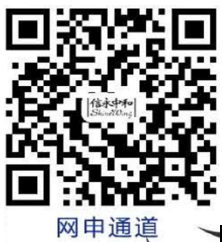 二、天健会计师事务所(特殊普通合伙)四川分所招聘简章（一）事务所简介天健会计师事务所成立于1983年，是首批具有A+H股企业审计资格的全国性大型专业会计审计中介服务机构，综合实力位列内资所前3，全球排名前20位。天健总部设在杭州，在北京、上海、重庆、深圳、四川等地设有分所，并在香港、台湾、新加坡、美国等国家或地区设有成员所或联系所。天健拥有从业人员6300余名，为各行各业的上市及非上市企业提供一流的审计、税务、管理咨询、财务咨询等服务。事务所固定客户5000余家，其中上市公司客户460余家，新三板挂牌客户400余家。近三年通过审核的IPO企业数量在所有中介机构中名列前茅，其中：2020年1-8月拟上市公司客户过会数量60余家，全国第一；科创板过会22家，处于全国领先地位。天健四川分所系天健会计师事务所的分支机构之一，拥有合伙人及员工140余名，专注于资本市场服务，上市及IPO等客户所属行业涵盖银行、保险、证券、互联网、新媒体、新材料、生物医药、无人机、房地产、建筑设计、旅游等多个领域。（二）招聘岗位信息1.财务审计（2021校招）招聘人数：30人招聘要求：（1）本岗位面向2021年应届本科毕业生；（2）班级成绩排名男/女各前十名，英语六级以上，英语口语优秀者优先考虑； （3）财务会计、国际会计、审计、计算机审计、信息管理系统等相关专业者，辅修财会专业或有财务等相关专业基础的其他经济类专业或理工科专业，成绩优异者； 、（4） CPA等（国外相应资质如ACCA、CGA）执业资格考试通过若干门者优先考虑； （5）具备良好的沟通能力及团队合作精神，富有责任心和毅力；吃苦耐劳，适应高强度工作及经常性出差。岗位职责（1）在项目经理的指导下，参与各类企业及上市公司的年报审计、IPO审计、企业并购重组等项目； （2）编写审计底稿、参与审计报告编制、各类审计资料的整理与存档； （3）及时完成项目组交办的其他各项工作任务。2.财务审计实习生（非校招）招聘人数：30人招聘要求（1）财务、审计类大二、大三、大四、研一、研二在校生； （2）保证实习时间1-2月以上连贯性、不间断； （3）良好的英语口语及书面表达能力，CET-6以上者优先； （4）熟练使用OFFICE办公软件； （5）具备良好的沟通及团队合作精神，有责任心、吃苦耐劳。岗位职责（1）协助参与集团、IPO、上市公司的审计工作； （2）收集审计信息、整理审计文件； （3）在项目经理的指导下，及时完成其交办的各项工作任务； （4）实习表现优秀，毕业后可优先录用。3.行政人事助理/业务支持助理招聘人数：2人招聘要求（1）大学本科学历，专业不限；（2）有无工作经验均可，我们更看重:举一反三的领悟力；目标明确，持之以恒的自律；全力以赴的责任心；理性的情绪调节能力，正向影响他人；良好的语言表达及文字功底。岗位职责（1）支持所属业务部门完成专业报告、投标文件等制作及函证、底稿、合同等文件管理；（2）支持所属业务部门进行员工招募、培养、激励、离职以及团队氛围等管理；（3）支持所属业务部门进行预算及费用管理；（4）完成所属业务部门其他支持工作及部门间协调工作。（5）观察、思考和理解事务所运营管理背后的逻辑。4.资产评估（2021校招）招聘人数：1人招聘要求（1）本岗位面向2021届大学本科及以上学历毕业生；（2）不限专业，有志于从事资产评估行业；（3）熟练使用办公软件，具有较强的数据、信息整合能力和文字表达能力；（4）身体健康、品行端正，具备良好的沟通能力及团队合作精神，富有责任心，有毅力，能吃苦耐劳。岗位职责（1）协助项目经理参与项目评估相关工作（2）编制工作底稿；（3）评估信息收集、评估资料的整理与存档；（4）在项目经理的指导下，及时完成交办的其他各项工作任务。5.管理咨询（2021校招）招聘人数：3人招聘要求（1）本岗位面向2021届大学本科及以上学历毕业生；（2）会计经济类、工程管理类、企业管理类专业或计算机专业（辅修财会专业）；（3）大学期间综合成绩排名男女生各前十名，英语六级以上；（4）熟练运用办公软件，具备良好的书面表达能力；（5）身体健康、品行端正，具备良好的沟通能力及团队合作精神，富有责任心，有毅力，能吃苦耐劳。岗位职责（1）协助项目经理完成管理咨询项目；（2）协助项目经理完成咨询报告的撰写；（3）在项目经理的指导下，及时完成交办的其他各项工作任务。6.管理咨询实习生招聘人数：5人招聘要求（1）专业不限，对咨询工作有兴趣，愿意从事挑战工作，适应新知识、新业务；（2）具有较强的书写能力，善于与人沟通；（3）熟悉基本的办公软件使用，例如word、excel、powerpoint等；（4）工作认真负责。岗位职责（1）协助项目经理收集、整理客户资料；（2）协助项目经理开展访谈调研；（3）运用项目管理软件和内控管理软件编制咨询文件；（4）协助项目经理整理沟通、汇报材料；（5）完成项目经理交办的其他工作；（6） 实习期间表现优秀可获得留所机会。（三）联系方式唯一网申通道：zhaopin.pccpa.cn天健官网：www.pccpa.cn新浪微博：@天健招聘       微信公众号：天健招聘      招聘工作联系人：张女士联系方式：电话028-65160888  传真028-65062888邮箱：zhangzhengyuesc@pccpa.cn地址:成都市高新区锦城大道666号奥克斯广场B座20层三、大华会计师事务所（特殊普通合伙）四川分所招聘简章（一）事务所简介大华会计师事务所创立于1985年，是国内最具规模的四大会计师事务所之一，具有美国上市公司审计业务执业资格及H股上市公司审计业务资质，是财政部大型会计师事务所集团化发展试点事务所。事务所总部设在北京，在上海、深圳、广州、武汉、成都等国内重要城市设立了分支机构，并在香港、新加坡等地设有多家联系机构。大华会计师事务所现有从业人员60000余名，拥有中国注册会计师资格者1400余人，其中具有5年以上审计经验的注册会计师700多人，具有国外发达国家注册会计师资格者约100人。大华各类业务资质齐全，不仅能够从事国内上市公司审计、特大型中央和地方国有企业审计、大型金融保险企业审计，同时经PCAOB认可具有美国上市公司审计业务执业资格，2010年取得H股上市公司审计业务资质，2018年会计师事务所综合评价前百家位列第8位。公司常年审计客户一万余家，业务范围包括审计鉴证、管理咨询、资产评估、工程咨询、税务服务等，服务对象主要为上市公司、大型国有企业、金融保险企业、外商投资企业等，涉及航空、金融、电子、电力、化工、造纸、旅游、房地产、电信、交通运输、能源、机械、农业、林业、餐饮、食品、酒店、医药等多个行业领域，并多次接受政府部门和国际组织委托承担其他特殊目的专项审计。事务所2012年至2018年的业务收入均在10亿元以上。大华坚持按照新起点规划未来、高标准开展工作、高水平科学发展的企业宗旨，坚持“以人为本、精益求精”的内部管控理念，构建“规范、协调、高效”的一体化管理机制，以维护公众利益为目标，建立有效的内部管理制度体系，全面提升执业水平，着力打造业内公认、社会信赖、管理规范、服务一流的品牌事务所，竭诚为社会提供优质、高效的专业服务，传承大华的优秀文化，再造民族会计品牌的辉煌。（二）招聘岗位信息有意参加我所实习的学生，并能在2020年11月20日至2021年5月期间全职参加实习的，请简历发到我公司邮箱（1468563096@qq.com），报名截止时间为2020年12月30日，为了便于审计项目人员安排，要求注明实习时间，实习时间应不低于60天，对实习时间较长者将优先安排。我们根据应聘情况进行电话通知面试及专业培训，经培训考试合格者方可录用。我所根据参加实习学生出勤及考核情况给予一定的实习补助。（三）联系方式联系人：张老师邮箱：scdxcpa @163.com电话：028-83227093四、四川名扬正信会计师事务所招聘简章（一）事务所简介四川名扬正信会计师事务所有限公司成立于1994年8月4日，是一家拥有国家财政部门颁发的会计师事务所执业资格证书的专业性会计师事务所，致力于为社会各界提供审计、验资、工程决算、财务顾问、管理咨询等全方位的专业服务，为四川省综合评级“AAA”级会计师事务所，在2019年度四川省注册会计师事务所综合评价中排名第20位。目前事务所有从业人员100余人，其中注册会计师41人，拥有雄厚的专业人才队伍，为企业提供报表审计、竣工决算审计、收购、兼并及重组审计和管理咨询服务，另一方面不断拓展新的服务领域，服务通信、工业加工制造、建筑、电子技术、军工等多个行业。（二）招聘岗位信息财务审计助理（实习20名）岗位要求：1.男女不限，大专以上学历，财务管理、会计、审计相关专业；  2.了解财务、会计、审计等相关专业知识和政策法规； 3.有较好的文字表达能力和沟通能力； 4.责任心强，具有进取精神、敬业精神和团队协作精神、能承受工作压力，适应出差。实期满后，经本人申请，考核合格后，可成为公司正式员工，享受公司各种福利待遇。（三）联系方式投递简历的同学，都将作为我公司的人才资源储备，我们将在今后随时保持联系和沟通。联系人：李家龙  张芹英电话：13880655861  18100820232     邮箱：1443508520@qq.com地址：中国·成都市顺城大街269号富力中心A座716五、四川钰华纳会计师事务所招聘简章事务所简介四川钰华纳会计师事务所是一家专业从事会计、审计、税务业务的执业机构。经营范围涵盖：承办法律规定的会计师事务所业务范围内的各项资格，具体包括：审查企业会计报表，出具审计报告；验证企业资本，出具验资报告；办理企业合并、分立、清算事宜中的审计业务，出具有关报告；基本建设年度财务决算审计；代理记帐；会计咨询、税务咨询、税务鉴证、管理咨询、会计培训；法律、法规规定的其他业务。目前事务所有从业人员70余人，其中具有中国注册会计师资格的23人，具有中国注册税务师资格的18人，具有或同时具有律师资格的2人，具有或同时具有中国注册造价工程师的2人，具有或同时具有高级会计师资格的6人，具有或同时具有高级纳税筹划师资格的3人，具有会计、审计、工程、金融、房地产、计算机等各类专业技术资格的助理人员30余人。（二）招聘岗位信息会计实习生招聘人数：5-10名	任职要求：1.2021届本科、专科毕业生（实习生），仅限于会计、财务管理、审计、税务类专业学生；（要求寒暑假能全天实习）2.具备相关的职称证书（要求初级职称通过）；3.能吃苦耐劳，适应能力强；4.自学能力强、在校学习成绩优异，（要求获得奖学金）通过相关专业初级职称考试的优先；5.性格外向；6.具有良好的沟通协调和写作能力，热爱本职工作，身体健康，责任心强；7.具有良好的敬业精神和团队合作意识，为人诚实守信，具备良好的职业道德。（三）联系方式有意者请发简历至以下邮箱：631727244@qq.com联系人及电话：李老师  028-84369918、18030893160 公司地址：成都市锦江区二郎山路66号塔子山壹号11栋2单元2901六、希格玛会计师事务所（特殊普通合伙）招聘简章事务所简介希格玛会计师事务所（特殊普通合伙）在2013年10月已在四川省成都市设立了希格玛会计师事务所（特殊普通合伙）四川分所，经营地址是：成都市成华区双林路251号十一科技906号。现希格玛会计师事务所（特殊普通合伙）四川分所业务人员已增加到30余人，办公面积400多平方米，下设有综合办公室、审计一部、审计二部。业务范围除常规的审计、验资外，已经扩展到税务代理，管理咨询，等多种业务。招聘岗位信息1.项目经理，要求：会计、审计、财务管理等相关专业；2.项目助理，要求：会计、审计、财务管理等相关专业。以上岗位要求：本科及以上学历，具有较强的责任心、良好的团队合作意识；薪酬福利：带薪年假、五险一金、补充医疗报销、定期培训、员工工装、通讯补贴、出差补贴、员工体检、境内外旅游、生日和节假日福利。联系方式地址：成都市成华区双林路251号十一科技906号联系人：陈老师联系电话：028-89895192邮箱：xgmscfs@126.com七、四川思诚会计师事务所招聘简章事务所简介四川思诚会计师事务所有限公司创办于2004年，并取得四川省财政厅核发的会计师事务所《执业证书》（证书编号：51010131）。入围四川省科技厅高新技术认定审计备选库与成都科技创新创业服务平台科技服务机构。公司专注于为客户提供一站式综合财税服务。是平台服务中企业财税服务板块主要成员，在平台理念下，以科技项目审计业务为基础，不断开拓常年财务咨询与专项财务咨询业务，为企业量身定做财税解决方案。主要包含：企业核算体系建立、流程整合、内控治理、财税梳理、企业并购重组、上市财务辅导等业务。公司总部位于成都，并在北京、深圳、广州、重庆、武汉等地设有分部。同时与外部多家机构和平台进行合作，包含有盈创动力、菁蓉创新平台、工商银行滨江支行、平安互助等，成立至今累计服务企业客户超过30000家。公司坚持“慎行严思、以专至诚”的执业理念，坚持以“质量为本、诚信至上”为核心企业文化，以“独立、客观、公正、廉洁、保密”为执业准则，以既维护国家财经法规的严肃性，又保护委托单位的合法权益为目标，对所出具报告的公正、合法性承担相关法律责任。旨在为广大企业创造价值，为中国宏观及微观经济服务，为中国注册会计师行业发展做贡献。招聘岗位信息财税会计实习生（6人）岗位要求：1.会计、审计、财务、金融等相关专业；2.有高度的事业心和责任感；3.具有较强的沟通能力和一定的文字表达水平；4.为人正直，品行端正，原则性较强，有良好的沟通、协调、组织能力；5.能熟练使用Microsoft Word 、 Microsoft Excel等办公软件；岗位职责：1.我司具有会计师事务所、税务师事务所，可学习掌握财务实操知识，财务独立核算能力。2.配合团队和带教师傅进行日常工作处理。3.遵守公司及部门的日常及考勤规范，与同事和谐相处。4.积极好学，表现优异者3个月转正。（三）联系方式联系人：许平涓联系电话：18202838362邮箱投递地址：xupingjuan@dgg.net（简历命名方式：学校+岗位+姓名）八、四川兴良信会计师事务所招聘简章（一）事务所简介四川兴良信会计师事务所有限责任公司于1999年12月经四川省财政厅批准成立，是具有独立法人资格的中介机构。四川川兴良信会计师事务所有限责任公司自成立以来，奉行“全心全意为企业、为公众、为社会服务”的宗旨，秉承“独立、客观、科学、诚信”之原则，遵循相关法律、法规的规定。积极开展审计、验资、资产评估、房地产抵押评估，土地抵押评估、造价咨询、涉税、会计咨询等业务。凭借智力密集，信息灵通，多学科的综合优势，愿与社会各界携手合作，并创辉煌。竭诚为社会各界提供优质服务。（二）招聘岗位信息审计助理招聘人数：4-5名1.岗位职责：协助项目经理或主审人员进行财务报表审计、财务专项审计、绩效评价、经责审计等工作，承担分工范围内的业务工作。 2.任职要求：（1）五官端正，审计、会计等经济类专业（本科）应届毕业生；（2）有一定的工作抗压能力、较好的团队意识，能适应出差；（3）有一定的文字表达能力，能熟练使用office和excel常用办公软件；（4）有注会行业有一定了解，有明确的执业规划。 3.薪资要求：商议。    实习岗位招聘人数：4-5名。1.岗位职责：在带队老师或项目组成员指导下，进行财务报表审计、财务专项审计、绩效评价、经责审计等工作，处理项目日常事务事宜。2.任职要求：（1）五官端正，审计、会计等经济类专业（本科）大四学生；（2）工作态度良好，做事主动积极，具有较强的执行力；（3）能熟练使用office和excel常用办公软件。3.实习待遇：（1）会计师事务所不提供住宿，主要是给在校大学生或应届审计生提供一个实习平台，实习期商议，实习期间表现优异可转为试用期员工；（2）实习期间，每天30元实习补贴（法定节假日除外），出差期间按所内制度报销出差补贴。上述人员一经录用，待遇从优，并提供广阔的发展的前景。我所工作氛围融洽、上升空间大。有意者请将个人简历和身份证、毕业证复印件等相关资料邮寄至公司或者将上述相关资料扫描件以电子邮件发送至公司电子邮箱，合则约见。本招聘长期有效，欢迎您的加入！联系方式公司地址：成都市高新区天府一街535号两江国际B幢12楼1201-1203号手机：13541305250杨老师 邮箱：474346487@qq.com 九、中勤万信会计师事务所（特殊普通合伙）四川分所招聘简章（一）事务所简介中勤万信会计师事务所（特殊普通合伙）四川分所成立于2014年，主要服务对象为国有企业、行政事业单位及优质民营企业，办公地址位于成都市高新区天府大道北段1480号孵化园7号楼401室。事务所主要业务为审查企业会计报表、出具审计报告；验证企业资本，出具验资报告；办理企业合并、分立、清算事宜中的审计业务，出具有关报告；基本建设年度财务决算审计；代理记账；会计咨询、税务咨询、管理咨询、会计培训；法律、法规规定的其他业务（以上经营范围凭相关审批文件经营）。招聘岗位信息审计助理（若干）1.专科及以上学历，会计、统计、审计相关专业，有证券业务经验优先；2.能熟练运用Excel函数、数据透视表等统计、分析功能； 3.熟悉各种年报、专项审计；4.责任心强，细心踏实。（三）联系方式招聘工作负责人姓名：郭女士联系方式：028-85120728       网申地址或简历接收邮箱：1650634324@qq.com十、四川冠信会计师事务所招聘简章（一）事务所简介四川冠信会计师事务所有限公司2009年经四川省财政厅批准、由四川省工商行政管理局核准登记注册，是具有法人资格的独立审计机构。 “美如冠玉，信达天下”。冠信成立至今，秉承“清明、中正、严谨”之风，坚持“客观公正，立诚立信”的执业宗旨，以精湛的专业技术，勇敢勤奋的开拓精神，细致入微的服务态度，得到了行业和客户的一致肯定，现已跻身四川省百强会计师事务所，积累了大量的长期客户。冠信拥有一支能够提供高度专业化服务的优秀团队，其人员主要由具备丰富工作经验的资深注册会计师组成。因为我们深知，员工直接服务于我们的客户，员工的素质决定了我们的服务质量，所以我们视人才为冠信最大的财富，不断吸纳优秀的专业人士加盟，并为员工提供优越的环境和良好的培训，从而实现客户、员工与事务所的共同成长。（二）招聘岗位信息审计助理 8人岗位职责：1.在审计经理的领导下，协助和参与现场资料搜集，与客户开展沟通交流；2.按审计经理要求，完成项目组中的基础支持工作，包括准备各类询证函、抽凭测试执行、审计底稿整理归档；3.能够在更高级别技术人员指导下，完成财务报表简单科目的审计；4.完成分配的其他工作任务。任职要求：1.本科以上学历，审计、财会相关专业；大专学历需具备一年以上同岗工作经历；
2.具备初级会计师职称；3.具备财会专业基本理论知识和岗位专业基本技能，具有良好的工作习惯，具备良好的语言、文字表达能力；4.熟练运用办公软件。
审计实习生 6人岗位职责：协助项目经理进行审计工作任职要求：1.会计、税务、财务、审计等相关专业，有一定的会计、税务、审计相关知识；2.工作积极严谨，能吃苦耐劳，熟悉计算机办公软件；3.有愿意学习和希望得到锻炼的愿望，能遵守制度、服从安排。（三）联系方式公司地址：成都市高新区二环路南四段2号永丰大厦二号楼401室联系人：张小姐电  话：15828055325、028-87781138招聘邮箱：1090233561@qq.com十一、四川嘉汇会计师事务所招聘简章（一）事务所简介四川嘉汇会计师事务所有限责任公司于二000年一月成立，先后组建了四川嘉汇资产评估事务所、四川嘉汇房地产估价事务所、四川嘉汇土地估价事务所、四川嘉汇工程造价事务所等，是面向社会服务的综合性的经济鉴证和管理咨询中介服务机构。 主要从事验资、会计报表及专项审计；资产评估、土地估价、房地产估价；工程造价咨询、工程招投标代理；司法鉴定等业务。（二）招聘岗位信息审计助理：1-3名具有相关专业，初级及以上职称，品行优良，具有一定沟通能力和较强的进取心、责任心和团队协作精神，熟练操作办公及相关软件，字迹工整流畅，有审计工作经验者优先。实习生：2-5名具有相关专业，品行优良，具有一较强的进取心、责任心和团队协作精神，学习态度端正，字迹工整流畅。请符合条件的有意者将手写的个人简历（注明学历证、职称证、执业资格证、工作经历等基本信息）及相关资格证明扫描件发送至邮箱sichuanjiahui@126.com，经公司筛选简历后再通知面试。待遇面议。联系方式公司地址：成都市青羊区太升南路288号锦天国际1幢3单元22楼5-10号联系电话：86512069 、86512306                     联系人：万女士邮箱：sichuanjiahui@126.com网址：http://www.scjhjt.cn十二、四川明道会计师事务所招聘简章（一）事务所简介四川明道会计师事务所有限责任公司是经四川省财政厅批准，专门承办企业审计、验资、合并、分立、清算等事宜中的审计业务，出具有关的报告；承办会计咨询、会计服务及其他法定业务的专业服务机构。服务范围：审计、房地产评估、工程造价咨询。（二）招聘岗位信息审计实习生  5名 1.热爱注册会计师行业；2.本科院校2021年应届毕业生，会计学、审计学等财务相关专业；3.熟练应用办公软件；4.具有团队意识、能吃苦、听从安排；5.要求实习期至2021年6月底；6.适应出差。每月实习生活补助：实习补助1200.00+交通补助200.00+通讯补助100.00审计助理   3名职位要求：1.具有会计或审计等财务专业全日制本科学历；2.具备两年以上审计工作经历；3.30岁以下，能熟练应用办公及财务软件、专业审计相关软件；4.能提供上家单位离职证明；5.CPA考过4门以上；6.适应出差。薪资待遇：面议有意者请将简历发送电子邮件到我公司，合则约见，未联系请勿来访。（三）联系方式工作地址：成都市成华区地铁红星桥A口附近联系人：赵女士联系电话：028-87764677咨询时间：9:00-12:00、13:00-18:00E-MAIL：942247621@qq.com （邮件名称及简历名称格式：申请职位+姓名+应聘渠道.如“审计助理+张三+省注协”）十三、 四川全信会计师事务所招聘简章（一）事务所简介  四川全信会计师事务所有限责任公司成立于2000年，主要服务对象为国有企业、行政事业单位及优质民营企业。办公地址位于四川省广安市邻水县财政局二楼。本公司管理十分规范，对审计质量要求极高，审计队伍稳定。非常适合学习进取意愿强烈，踏实肯干的人士加入。（二）招聘岗位信息审计助理1名岗位职责： 1.能与客户交流沟通，了解客户需求，并按照工作要求，协助完成现场相关资料的收集、整理、归档。 2.熟悉项目审计程序和审计底稿要素，完成项目审计相关工作。 3.完成领导安排的其他工作。 任职要求：1.本科以上学历，审计、会计、财务管理等相关专业，已取得学历学位证书。2.掌握财务会计、审计等相关专业知识，熟悉财务软件及办公软件。 3.具有良好的沟通协调和写作能力。4.热爱本职工作，身体健康，责任心强。5.具有良好的敬业精神和团队合作意识，为人诚实守信，具备良好的职业道德。6.有考CPA证书意向。一旦有能力或能独立完成全套年报审计工作底稿将会得到快速提升。（三）联系方式工作地点：广安市邻水县有意者请将个人简历发送至邮箱：415296983@qq.com联系人及电话：范老师    15700536283十四、四川设信会计师事务所招聘简章（一）事务所简介四川设信会计师事务所有限公司成立于2000年3月6日，是面向社会提供综合性服务的鉴证类中介机构，并连续多年被评定为四川省百强会计师事务所。我事务所座落于驰名中外的历史文化名城--乐山市，经营住所：乐山市中区春华路540号1幢2单元3楼4号。我所主要从事各类审计、验资、企业高端管理咨询、工程造价咨询、担任会计顾问、涉税筹划及其它鉴证业务等。为客户提供特色突出、精、专、优的服务是我所一贯的坚持。（二）招聘岗位信息审计助理  5名任职要求：1.本科及以上学历，审计、会计或财务管理类专业；2.热爱审计工作，为人诚信正直。具有很强的责任心、使命感和执行力。工作积极主动，具有良好的抗压能力、沟通协调能力和团队协作精神。能适应出差及加班；3.通过CPA专业科目考试3科以上者优先；4.户籍或长驻地在乐山市范围内者优先。岗位职责：1.在上级领导下，拟订审计计划方案； 2.按照审计程序和审计方法，获得充分的审计证据，支持审计发现和审计建议，为公司运营提供增值服务； 3.编写审计工作底稿，进而编制审计报告，确保审计证据支持审计目的；4.实施专项审计任务； 5.建立管理审计档案。薪资待遇：基本工资+所龄工资+午餐补助+项目工资+五险一金，出差和加班遵从公司及劳动法规定办理。审计实习生  10名本科及以上学历在读在校生，审计、会计或财务管理类专业；热爱审计工作，有良好的沟通和学习能力，具有团队协作精神。每月生活补贴，表现优秀者毕业后可转正（三）联系方式有意应聘者请将个人简历发到邮箱：467361441@qq.com，并注明应聘岗位，通过初步筛选后，我们将以邮件或短信方式邀请您面谈。十五、 四川鑫鑫会计师事务所招聘简章（一）事务所简介四川鑫鑫会计师事务所有限责任公司成立于2006年，为AAA级会计师事务所，注册资本金1000万元。我司主要经营范围：承办企业审计、验资、合并、分立、清算等事宜中的审计业务，出具有关的报告；会计咨询、会计服务及其他法定业务；企业管理咨询。我司于2017年被四川省人力资源和社会保障厅、四川省财政厅评选为“四川省会计工作先进集体”。（二）招聘岗位信息审计师助理、实习生 20 造价师助理、实习生 10岗位职责：1.参与执行各类型审计业务；2.按照项目经理交代的任务实施各类审计程序；3.协助完成工作底稿的编制、整理和归档工作；4.完成项目经理交办的其他各项工作任务。岗位要求：1.2020级应届毕业生，具有会计、审计、资产评估、工程造价等专业学术背景者优先，有过事务所实习经历优先考虑；2.良好的职业道德，强烈的责任心，能够积极有效地与团队和客户沟通；3.具备分析及解决问题的能力，良好的书面与口头表达能力，熟练使用计算机及办公软件；4.较强的事业进取心，能够承受工作压力；5.专科上学历。（三）联系方式官方网站：http://www.scxxkj.com简历投递：2230268374@qq.com咨询电话：何老师 18780057939十六、 四川永达会计师事务所招聘简章（一）事务所简介四川永达会计师事务所有限公司经四川财政厅川财会（2004）46号文件批准设立，会计师事务所执业证书编号51120245。近年来，公司与时俱进，稳健发展，以较强的专业能力、控制能力，严格地遵守职业道德规范，能客观、独立、公证地对财务状况如实反映，赢得了政府机构、部门和广大客户的信任和赞誉，为眉山经济建设作出了积极的贡献。（二）招聘岗位信息审计助理人员3名　岗位描述：协助项目负责人做好各项审计、评估工作，完成领导交办的其他工作任务。任职要求：1.男女不限，本科及以上学历，会计相关专业；2.较强的文字功底和写作能力，具有亲和力；3.能熟悉应用各类办公软件、会计软件及审计软件。4.具有遵纪守法、品行端正、热爱审计、工作认真负责，具有良好的职业道德素质。　　　　　（三）联系方式办公电话：028-38105995Q Q 邮箱：331049340@qq.com联 系 人：胡秦13909034993  联系地址：眉山市东坡区裴城路69号财富中心A座10-1号十七、四川中振会计师事务所招聘简章（一）事务所简介四川中振会计师事务所有限责任公司成立于1993年，2019年全省百强事务所，排名第52位。主要服务对象为国有企业、行政事业单位及优质民营企业。注册资本：100万元人民币，办公地址位于成都市高新区天益街理想中心4栋10楼3号。本事务所以专业、专注、务实立足，以口碑求发展，以“为客户防范风险、规范管理提供专业服务，为员工创建专业、公平的发展平台”为使命。本事务所目前有3名省行业高端人才、1名省行业领军人才、2名资深注册会计师，核心团队成员从业时间平均在20年左右。事务所主要业务为专项审计、报表审计、财税咨询服务，省科技厅、川航集团、川投集团、出版集团、市国资委、市经信局、成都轨道集团、成都产投集团、成都城投集团、成都燃气集团等百余家单位为我们长期合作客户。非常适合热爱学习、进取意愿强烈、踏实肯干的人士加入！（二）招聘岗位信息1.岗位：审计助理（8－10名）（1）本科及以上学历，计算机、统计相关专业；（2）能熟练运用Excel函数、数据透视表等统计、分析功能； （3）熟悉IT、热爱审计优先；（4）责任心强，细心踏实。2.实习生（8－10名）实习期间表现较好的学生，本事务所给予转正机会。岗位基本要求如下：（1）会计、审计相关专业优先，长期实习优先；（2）熟练应用Office办公软件；（3）做事情踏实、认真，服从工作安排；（4）具有一定的沟通能力。（三）招聘联系方式招聘工作负责人姓名：董奕伶                                            联系方式：19938298581网申地址或简历接收邮箱：379683171@qq.com十八、四川融策会计师事务所招聘简章事务所简介四川融策会计师事务所有限公司始建于1999年12月。公司经营范围：审查企业会计报表；验资企业资本；办理企业合并、分立、请算事宜中的审计业务；工程管理服务；会计事务所服务；财务报表编制服务；代理记账服务；会计咨询；企业管理咨询；公共关系服务；公司税务规划；税务咨询服务；公司税务编制及审查服务；个人税务办理；财务咨询服务；企业登记代理；培训会计、审计和财务管理人员；法律、行政规定的其他审计业务。（二）招聘岗位信息审计助理工作地区：成都-金牛区 职位类型：全职 工资待遇：¥3-4.5千/月 工作地址：成都市金牛高新技术产业园区金周路595号3栋6楼（605B）岗位职责/工作内容/岗位要求：1.具有会计或审计等财务专业全日制本科学历（能力强者可放开学历）；2.具备两年以上审计工作经历；3.能熟练应用办公及财务软件、专业审计相关软件；4.身体健康，能适应出差；5.转正购买五险，福利优厚。注：实习期为三个月，根据个人表现缩短或延长期限；转正后薪酬会根据个人能力递增。（三）联系方式联系人：陈洪玉联系电话：13730601660邮箱：542867640@qq.com十九、四川华夏会计师事务所招聘简章事务所简介四川华夏会计师事务所有限责任公司是经四川省财政厅批准，于1993年1月4日在四川省工商行政管理局注册登记，是一家拥有多年执业经验的会计师事务所。四川华夏会计师事务所有限责任公司始终坚持诚信的审计原则。坚持“质量第一、信誉至上”的服务宗旨，竭诚为社会各界提供优质、高效、卓越的审计和会计咨询等服务。招聘岗位信息财务审计实习生（5人） 1.会计、审计、财务管理等相关专业大四实习期在校学生； 2.能熟练应用办公软件。 3.身体健康，责任心强，具有进取精神、团队精神；能吃苦耐劳。 （三）联系方式联系人：唐先生（电话：18030466833） 公司电话：(028)86623083 公司邮箱：153330401@qq.com 